Internship DetailsPeriodThe internship begins on , and continues through .Work AssignmentsThe student is required to fill out a work activities log for the duration of the internship, based on the following:Telephone: +966 12 572 6697 – Email: badmin_f@uqu.edu.sa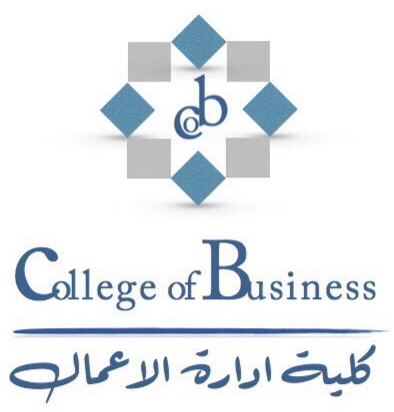 DateInternship Organized By:For:[Company Name][Student ID]DateActivity DescriptionDuration[Date the work task was carried out][Describe the work task carried out][Duration of activity, e.g. hours/minutes]